Experimental evidence that intruder and group member attributes affect outgroup defence and associated within-group interactions in a social fish Ines Braga Goncalves and Andrew N. RadfordSupplementary ResultsResults of linear mixed models investigating behaviour in response to experimental intrusions. In both experiments, Individual category is a composite measure of individual sex and social rank, with four possible levels: dominant female (DF), dominant male (DM), subordinate female (SF) and subordinate male (SM). In Experiment I, Treatment relates to intruder size (Small, Medium and Large). In Experiment II, Treatment relates to whether the SF in the group was able to observe the intruder and participate in territorial defence (Cooperative), could observe the intruder but not participate in territorial defence (Uncooperative), or could neither observe nor participate in territorial defence (Unaware). In each experiment, because trials were run on three consecutive days in a counterbalanced order, Order (Day 1, Day 2 or Day 3) was controlled for in the statistical models. In Experiment II, Group size (3 or 4 group members) was also included. Intruder responsiveness (the proportion of time the intruder was active and facing the resident group during the intrusion period) was included in all models assessing resident group behaviour during intrusions. The interaction between Individual category and Treatment was assessed in all models of within-group behaviour and changes in behaviour; the interaction between treatment and Intruder responsiveness was assessed in all models of within-group behaviour displayed during intrusions; the interaction between Treatment and Group size was assessed in all models run on Experiment II datasets. All models contained either Subject and Group as nested random terms or just Subject as a random term (with variance ± s.d. shown). For fixed effects included in significant interactions, only parameter estimates are shown. Non-significant fixed terms are shown by order of removal. The reference level for Treatment was either Large intruder (Experiment I) or Cooperative (Experiment II), for Individual category was DF, for Order was Day 1, and for Group size was three. Significant terms are shown in bold. Tables S1 and S2 relate to territorial defence behaviour (Experiments I and II); Tables S3 to S6 relate to within-group interactions during intrusions (Experiment I); and Tables S7 to S14 relate to post-intrusion within-group changes in behaviour (Experiments I and II).Table S1 – Effect of female intruder size (Experiment I) on defence behaviour of resident group members (square-root transformed number of aggressive acts directed at the intruder). Table S2 – Effect of subordinate female ability to observe the intrusion and/or participate in territorial defence (Experiment II) on defence behaviour of resident group members (square-root transformed number of aggressive acts directed at the intruder).Table S3 – Effect of female intruder size (Experiment I) on number of aggressive behaviours (a) displayed at group members and (b) received from group members, during intrusions. Table S4 – Effect of female intruder size (Experiment I) on number of submissive behaviours (a) displayed at group members and (b) received from group members, during intrusions.Table S5 – Effect of female intruder size (Experiment I) on number of affiliative behaviours (a) displayed at group members and (b) received from group members, during intrusions. Table S6 - Effect of female intruder size (Experiment I) on number of (a) DF aggressive behaviours directed at the SF, (b) SF submissive behaviours directed at the DF, (c) DF affiliative behaviours directed at the SF, and (d) SF affiliative behaviours directed at the DF, during intrusions. Table S7 – Effect of female intruder size (Experiment I) on post-intrusion changes in the number of aggressive behaviours (a) displayed at group members and (b) received from group members.Table S8 – Effect of female intruder size (Experiment I) on post-intrusion changes in the number of submissive behaviours (a) displayed at group members and (b) received from group members.Table S9 – Effect of female intruder size (Experiment I) on post-intrusion changes in the number of affiliative behaviours (a) displayed at group members and (b) received from group members.Table S10 - Effect of female intruder size (Experiment I) on changes in post-intrusion (a) DF aggressive behaviours directed at the SF, (b) SF submissive behaviours directed at the DF, (c) DF affiliative behaviours directed at the SF, and (d) SF affiliative behaviours directed at the DF.Table S11 – – Effect of subordinate female ability to observe the intrusion and/or participate in territorial defence (Experiment II) on post-intrusion changes in number of aggressive behaviours (a) displayed at group members and (b) received from group members.Table S12 – – Effect of subordinate female ability to observe the intrusion and/or participate in territorial defence (Experiment II) on post-intrusion changes in number of submissive behaviours (a) displayed at group members and (b) received from group members.Table S13 – Effect of subordinate female ability to observe the intrusion and/or participate in territorial defence (Experiment II) on post-intrusion changes in number of affiliative behaviours (a) displayed at group members and (b) received from group members. Table S14 – – Effect of subordinate female ability to observe the intrusion and/or participate in territorial defence (Experiment II) on changes in the number of (a) DF aggressive behaviours directed at the SF, (b) DF affiliative behaviours directs at SF, (c) SF submissive behaviours directed at the DF, and (d) SF affiliative behaviours directed at the DF. a)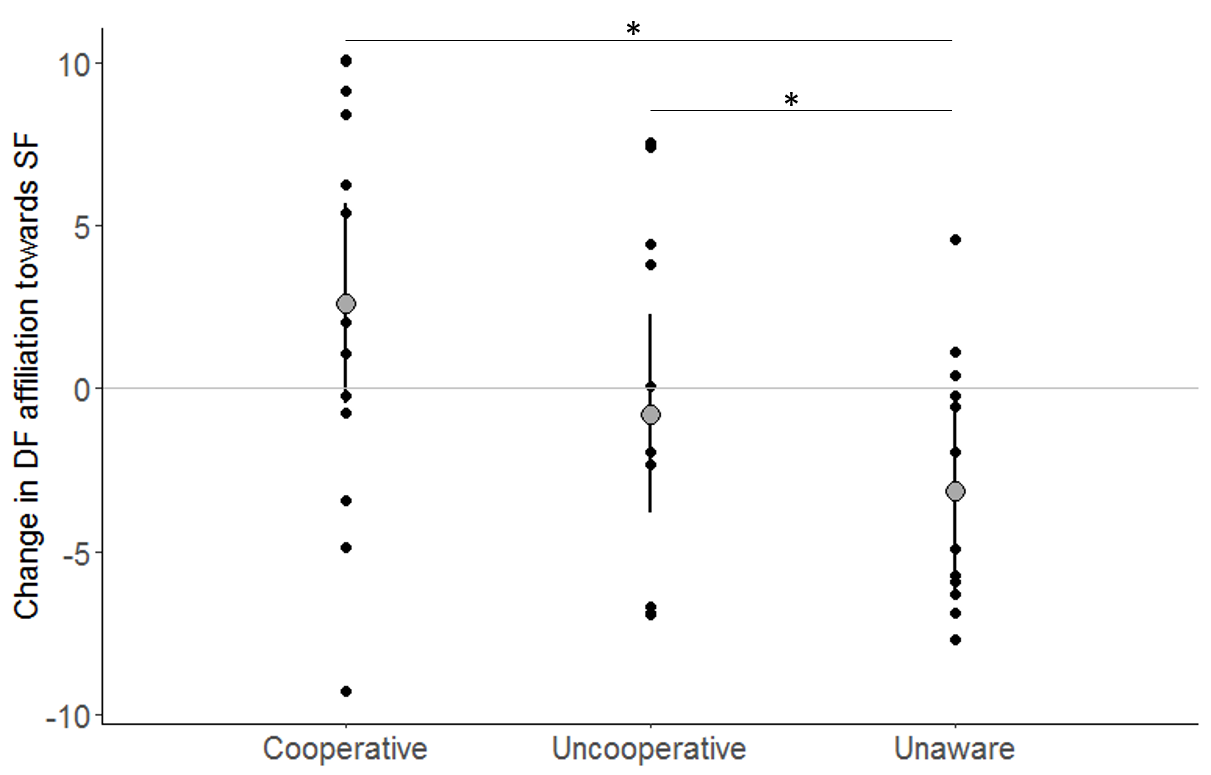 b)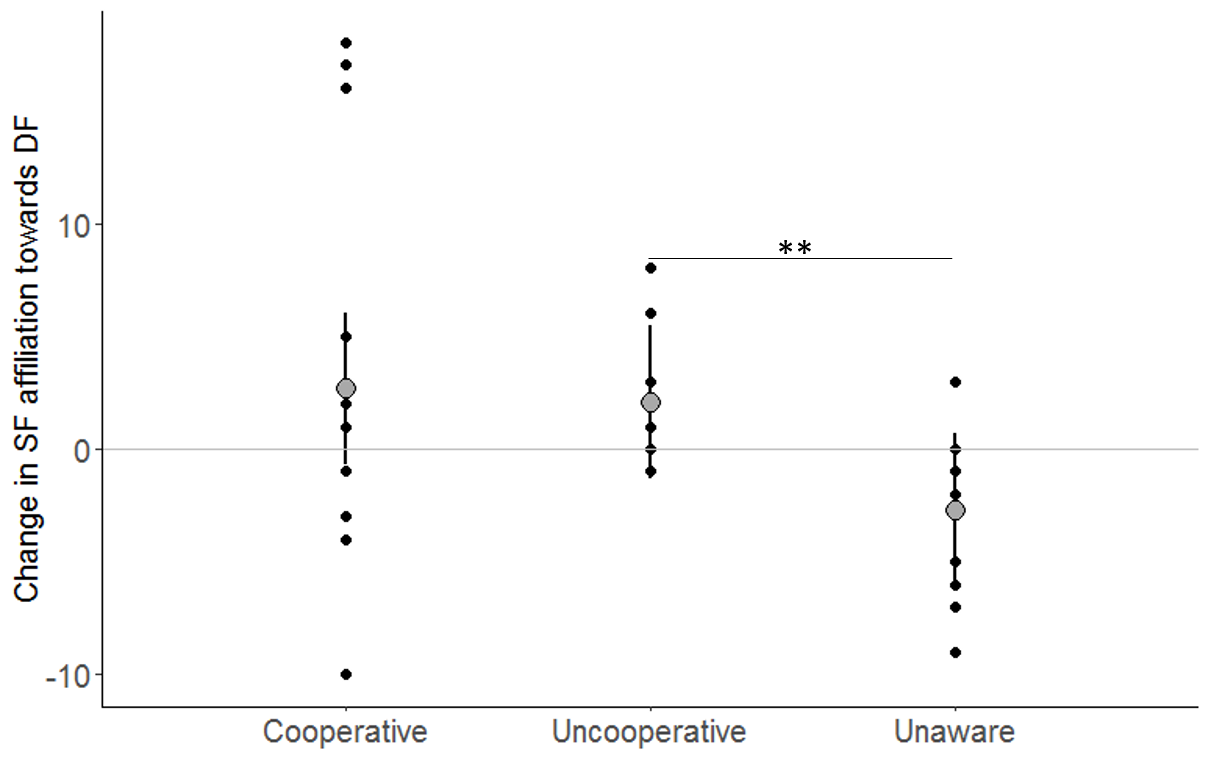 Figure S1 - Post-intrusion change in frequency of (a) dominant female (DF) affiliation directed at subordinate females (SFs) and (b) SF affiliation directed at DFs depending on variation in subordinate female presence or absence and contribution to territorial defence (Experiment II). Figures show fitted values (mean ± 95% confidence intervals) and partial residuals (black dots) from LMMs presented in Table S14. Significant treatment differences highlighted. * p < 0.05, ** p < 0.01.Subject: Group: 4.08 ± 2.02; Group: 0.00 ± 0.00; Residual: 2.65 ± 1.63Subject: Group: 4.08 ± 2.02; Group: 0.00 ± 0.00; Residual: 2.65 ± 1.63Subject: Group: 4.08 ± 2.02; Group: 0.00 ± 0.00; Residual: 2.65 ± 1.63Subject: Group: 4.08 ± 2.02; Group: 0.00 ± 0.00; Residual: 2.65 ± 1.63Subject: Group: 4.08 ± 2.02; Group: 0.00 ± 0.00; Residual: 2.65 ± 1.63Subject: Group: 4.08 ± 2.02; Group: 0.00 ± 0.00; Residual: 2.65 ± 1.63Subject: Group: 4.08 ± 2.02; Group: 0.00 ± 0.00; Residual: 2.65 ± 1.63FINAL MODELΧ2t-valued.f.pestimates.e.Intercept 8.1975.67<0.0016.140.75TreatmentMedium intruder-1.520.66Small intruder-2.170.66Individual categoryDM-1.791.06SF-2.921.06SM -2.651.06Treatment x Individual category37.66<0.001Medium intruder x Individual categoryDM1.88880.0641.760.94SF5.7188<0.0015.350.94SM2.69880.0092.520.94Small intruder x Individual categoryDM  1.92880.0581.800.94SF 4.9588<0.0014.640.94SM2.75880.0072.570.94REMOVED TERMSΧ2d.f.pIntruder responsiveness x Treatment2.1220.347Intruder responsiveness1.0510.305Order3.7620.152Subject: Group: 0.84 ± 0.91; Group: 0.05 ± 0.22; Residual: 1.01 ± 1.00Subject: Group: 0.84 ± 0.91; Group: 0.05 ± 0.22; Residual: 1.01 ± 1.00Subject: Group: 0.84 ± 0.91; Group: 0.05 ± 0.22; Residual: 1.01 ± 1.00Subject: Group: 0.84 ± 0.91; Group: 0.05 ± 0.22; Residual: 1.01 ± 1.00Subject: Group: 0.84 ± 0.91; Group: 0.05 ± 0.22; Residual: 1.01 ± 1.00Subject: Group: 0.84 ± 0.91; Group: 0.05 ± 0.22; Residual: 1.01 ± 1.00Subject: Group: 0.84 ± 0.91; Group: 0.05 ± 0.22; Residual: 1.01 ± 1.00FINAL MODELΧ2t-valued.f.pestimates.e.Intercept 12.6228.88<0.0015.740.46Individual category68.93<0.001DM-2.4933.580.018-1.060.43SF-10.3533.58<0.001-4.400.43SM -8.0733.58<0.001-3.760.47Group size9.5710.002Four individuals-3.3117.190.004-1.440.44REMOVED TERMSΧ2d.f.pIntruder responsiveness x Treatment0.6820.714Treatment x Group Size3.3020.192Treatment x Individual category7.3660.289Intruder responsiveness0.0210.900Order1.0220.601Treatment0.4120.816a. Within-group aggression displayeda. Within-group aggression displayeda. Within-group aggression displayeda. Within-group aggression displayeda. Within-group aggression displayeda. Within-group aggression displayeda. Within-group aggression displayedSubject: Group: 13.94 ± 3.73; Group: 0.00 ± 0.00; Residual: 35.96 ± 6.00Subject: Group: 13.94 ± 3.73; Group: 0.00 ± 0.00; Residual: 35.96 ± 6.00Subject: Group: 13.94 ± 3.73; Group: 0.00 ± 0.00; Residual: 35.96 ± 6.00Subject: Group: 13.94 ± 3.73; Group: 0.00 ± 0.00; Residual: 35.96 ± 6.00Subject: Group: 13.94 ± 3.73; Group: 0.00 ± 0.00; Residual: 35.96 ± 6.00Subject: Group: 13.94 ± 3.73; Group: 0.00 ± 0.00; Residual: 35.96 ± 6.00Subject: Group: 13.94 ± 3.73; Group: 0.00 ± 0.00; Residual: 35.96 ± 6.00FINAL MODELΧ2t-valued.f.pestimates.e.Intercept 6.6265.07<0.00110.801.63Treatment7.9420.019Medium intruder-2.8394.000.006-3.461.22Small intruder-1.1194.000.271-1.351.22Individual category17.703<0.001DM-1.3644.000.180-2.832.08SF-4.2144.00<0.001-8.752.08SM -2.7444.000.009-5.692.08REMOVED TERMSΧ2d.f.pIntruder responsiveness x Treatment0.6320.730Treatment x Individual category11.9960.062Intruder responsiveness0.0510.822Order5.3220.070b. Within-group aggression receivedb. Within-group aggression receivedb. Within-group aggression receivedb. Within-group aggression receivedb. Within-group aggression receivedb. Within-group aggression receivedb. Within-group aggression receivedSubject: Group: 16.09 ±4.01; Group: 0.00 ± 0.00; Residual: 41.27 ± 6.42Subject: Group: 16.09 ±4.01; Group: 0.00 ± 0.00; Residual: 41.27 ± 6.42Subject: Group: 16.09 ±4.01; Group: 0.00 ± 0.00; Residual: 41.27 ± 6.42Subject: Group: 16.09 ±4.01; Group: 0.00 ± 0.00; Residual: 41.27 ± 6.42Subject: Group: 16.09 ±4.01; Group: 0.00 ± 0.00; Residual: 41.27 ± 6.42Subject: Group: 16.09 ±4.01; Group: 0.00 ± 0.00; Residual: 41.27 ± 6.42Subject: Group: 16.09 ±4.01; Group: 0.00 ± 0.00; Residual: 41.27 ± 6.42FINAL MODELΧ2t-valued.f.pestimates.e.Intercept 0.65114.050.5181.422.19TreatmentMedium intruder-0.252.62Small intruder0.582.62Individual categoryDM0.423.09SF16.753.09SM 2.333.09Treatment x Individual category18.2760.006Medium intruder x Individual categoryDM0.2988.000.7711.083.71SF-3.2688.000.002-12.083.71SM-0.2988.000.7711.083.71Small intruder x Individual categoryDM  -0.1688.000.875-0.583.71SF -2.3188.000.023-8.583.71SM0.4088.000.6871.503.71REMOVED TERMSΧ2d.f.pIntruder responsiveness x Treatment0.6120.736Intruder responsiveness0.0610.802Order4.820.091a. Within-group submission displayeda. Within-group submission displayeda. Within-group submission displayeda. Within-group submission displayeda. Within-group submission displayeda. Within-group submission displayeda. Within-group submission displayedSubject: Group: 2.07 ± 1.44; Group: 0.00 ± 0.00; Residual: 6.67 ± 2.58Subject: Group: 2.07 ± 1.44; Group: 0.00 ± 0.00; Residual: 6.67 ± 2.58Subject: Group: 2.07 ± 1.44; Group: 0.00 ± 0.00; Residual: 6.67 ± 2.58Subject: Group: 2.07 ± 1.44; Group: 0.00 ± 0.00; Residual: 6.67 ± 2.58Subject: Group: 2.07 ± 1.44; Group: 0.00 ± 0.00; Residual: 6.67 ± 2.58Subject: Group: 2.07 ± 1.44; Group: 0.00 ± 0.00; Residual: 6.67 ± 2.58Subject: Group: 2.07 ± 1.44; Group: 0.00 ± 0.00; Residual: 6.67 ± 2.58FINAL MODELΧ2t-valued.f.pestimates.e.Intercept 3.0267.640.0042.030.67Individual category20.173<0.001DM2.7644.000.0082.330.85SF3.6144.00<0.0013.060.85SM 4.5344.00<0.0013.830.85Order11.820.003Day 2-2.0994.000.039-1.100.53Day 3-3.4494.00<0.001-1.810.53REMOVED TERMSΧ2d.f.pIntruder responsiveness x Treatment3.8620.145Treatment x Individual category8.9360.178Intruder responsiveness0.0410.843Treatment2.2620.323b. Within-group submission receivedb. Within-group submission receivedb. Within-group submission receivedb. Within-group submission receivedb. Within-group submission receivedb. Within-group submission receivedb. Within-group submission receivedSubject: Group: 3.59 ± 1.90; Group: 0.00 ± 0.00; Residual: 7.09 ± 2.66Subject: Group: 3.59 ± 1.90; Group: 0.00 ± 0.00; Residual: 7.09 ± 2.66Subject: Group: 3.59 ± 1.90; Group: 0.00 ± 0.00; Residual: 7.09 ± 2.66Subject: Group: 3.59 ± 1.90; Group: 0.00 ± 0.00; Residual: 7.09 ± 2.66Subject: Group: 3.59 ± 1.90; Group: 0.00 ± 0.00; Residual: 7.09 ± 2.66Subject: Group: 3.59 ± 1.90; Group: 0.00 ± 0.00; Residual: 7.09 ± 2.66Subject: Group: 3.59 ± 1.90; Group: 0.00 ± 0.00; Residual: 7.09 ± 2.66FINAL MODELt-valued.f.pestimates.e.Intercept 11.3062.05<0.0018.710.77Individual category45.843<0.001DM-3.3544.000.002-3.331.00SF-7.1144.00<0.001-7.081.00SM -7.1144.00<0.001-7.081.00Order11.2220.004Day 2-2.1194.000.038-1.150.54Day 3-3.3494.000.001-1.810.54REMOVED TERMSΧ2d.f.pIntruder responsiveness x Treatment3.620.17Treatment x Individual category1.6760.95Intruder responsiveness0.1910.67Treatment2.1820.34a. Within-group affiliation displayeda. Within-group affiliation displayeda. Within-group affiliation displayeda. Within-group affiliation displayeda. Within-group affiliation displayeda. Within-group affiliation displayeda. Within-group affiliation displayedSubject: Group: 11.71 ± 3.42; Group: 7.69 ± 2.77; Residual: 10.92 ± 3.31Subject: Group: 11.71 ± 3.42; Group: 7.69 ± 2.77; Residual: 10.92 ± 3.31Subject: Group: 11.71 ± 3.42; Group: 7.69 ± 2.77; Residual: 10.92 ± 3.31Subject: Group: 11.71 ± 3.42; Group: 7.69 ± 2.77; Residual: 10.92 ± 3.31Subject: Group: 11.71 ± 3.42; Group: 7.69 ± 2.77; Residual: 10.92 ± 3.31Subject: Group: 11.71 ± 3.42; Group: 7.69 ± 2.77; Residual: 10.92 ± 3.31Subject: Group: 11.71 ± 3.42; Group: 7.69 ± 2.77; Residual: 10.92 ± 3.31FINAL MODELΧ2t-valued.f.pestimates.e.Intercept 4.6532.98<0.0016.441.39Individual category10.1830.017DM1.4433.000.1592.311.60SF-1.8133.000.080-2.891.60SM -0.4933.000.630-0.781.60REMOVED TERMSΧ2d.f.pIntruder responsiveness x Treatment5.5720.083Treatment x Individual category7.4260.284Intruder responsiveness0.5210.472Order3.3320.190Treatment2.8720.238b. Within-group affiliation receivedb. Within-group affiliation receivedb. Within-group affiliation receivedb. Within-group affiliation receivedb. Within-group affiliation receivedb. Within-group affiliation receivedb. Within-group affiliation receivedSubject: Group: 5.46 ± 2.34; Group: 9.48 ± 3.08; Residual: 8.63 ± 2.94Subject: Group: 5.46 ± 2.34; Group: 9.48 ± 3.08; Residual: 8.63 ± 2.94Subject: Group: 5.46 ± 2.34; Group: 9.48 ± 3.08; Residual: 8.63 ± 2.94Subject: Group: 5.46 ± 2.34; Group: 9.48 ± 3.08; Residual: 8.63 ± 2.94Subject: Group: 5.46 ± 2.34; Group: 9.48 ± 3.08; Residual: 8.63 ± 2.94Subject: Group: 5.46 ± 2.34; Group: 9.48 ± 3.08; Residual: 8.63 ± 2.94Subject: Group: 5.46 ± 2.34; Group: 9.48 ± 3.08; Residual: 8.63 ± 2.94FINAL MODELΧ2t-valued.f.pestimates.e.Intercept 7.2023.78<0.0018.781.22Individual category20.143<0.001DM-1.1833.000.247-1.391.18SF-4.3133.00<0.001-5.081.18SM -3.6333.00<0.001-4.281.18REMOVED TERMSΧ2d.f.pIntruder responsiveness x Treatment4.0820.211Treatment x Individual category6.160.412Intruder responsiveness0.8410.359Order4.5220.104Treatment3.4920.174a. DF aggression directed at SFSubject: 17.35 ± 4.17; Residual: 19.58 ± 4.43Subject: 17.35 ± 4.17; Residual: 19.58 ± 4.43Subject: 17.35 ± 4.17; Residual: 19.58 ± 4.43Subject: 17.35 ± 4.17; Residual: 19.58 ± 4.43Subject: 17.35 ± 4.17; Residual: 19.58 ± 4.43Subject: 17.35 ± 4.17; Residual: 19.58 ± 4.43Subject: 17.35 ± 4.17; Residual: 19.58 ± 4.43FINAL MODELΧ2t-valued.f.pestimates.e.Intercept 3.5811.000.0045.061.41REMOVED TERMSΧ2d.f.pIntruder responsiveness x Treatment0.6220.734Intruder responsiveness0.6410.424Order1.2920.524Treatment4.7520.093b. SF submission directed at DFSubject: 0.12 ± 0.34; Residual: 4.14 ± 2.03Subject: 0.12 ± 0.34; Residual: 4.14 ± 2.03Subject: 0.12 ± 0.34; Residual: 4.14 ± 2.03Subject: 0.12 ± 0.34; Residual: 4.14 ± 2.03Subject: 0.12 ± 0.34; Residual: 4.14 ± 2.03Subject: 0.12 ± 0.34; Residual: 4.14 ± 2.03Subject: 0.12 ± 0.34; Residual: 4.14 ± 2.03FINAL MODELΧ2t-valued.f.pestimates.e.Intercept 11.3062.05<0.0018.710.77REMOVED TERMSΧ2d.f.pIntruder responsiveness x Treatment5.7320.057Intruder responsiveness0.2510.618Order2.8820.237Treatment2.4120.299c. DF affiliation directed at SFSubject: 2.89 ± 1.70; Residual: 0.40 ± 0.62Subject: 2.89 ± 1.70; Residual: 0.40 ± 0.62Subject: 2.89 ± 1.70; Residual: 0.40 ± 0.62Subject: 2.89 ± 1.70; Residual: 0.40 ± 0.62Subject: 2.89 ± 1.70; Residual: 0.40 ± 0.62Subject: 2.89 ± 1.70; Residual: 0.40 ± 0.62Subject: 2.89 ± 1.70; Residual: 0.40 ± 0.62FINAL MODELΧ2t-valued.f.pestimates.e.Intercept 2.6729.990.0122.320.87TreatmentMedium Intruder-1.482.21Small Intruder-3.271.14Intruder responsiveness-1.730.91Intruder responsiveness x Intruder10.3320.006Intruder responsiveness x Medium Intruder0.8019.930.4351.202.51Intruder responsiveness x Small Intruder3.0719.620.0064.601.50REMOVED TERMSΧ2d.f.pOrder0.9220.631d. SF affiliation directed at DFSubject: 1.42 ± 1.19; Residual: 3.12 ± 1.77Subject: 1.42 ± 1.19; Residual: 3.12 ± 1.77Subject: 1.42 ± 1.19; Residual: 3.12 ± 1.77Subject: 1.42 ± 1.19; Residual: 3.12 ± 1.77Subject: 1.42 ± 1.19; Residual: 3.12 ± 1.77Subject: 1.42 ± 1.19; Residual: 3.12 ± 1.77Subject: 1.42 ± 1.19; Residual: 3.12 ± 1.77FINAL MODELΧ2t-valued.f.pestimates.e.Intercept 5.7833.90<0.0018.741.51Intruder responsiveness16.361<0.001Intruder responsiveness-4.9033.73<0.001-8.881.81REMOVED TERMSΧ2d.f.pIntruder responsiveness x Intruder3.8020.150Order0.3520.840Treatment2.0020.370a. Change in within-group aggression displayeda. Change in within-group aggression displayeda. Change in within-group aggression displayedSubject: Group: 67.16 ± 2.68; Group: 2.43 ± 1.56; Residual: 57.31 ± 7.57Subject: Group: 67.16 ± 2.68; Group: 2.43 ± 1.56; Residual: 57.31 ± 7.57Subject: Group: 67.16 ± 2.68; Group: 2.43 ± 1.56; Residual: 57.31 ± 7.57Subject: Group: 67.16 ± 2.68; Group: 2.43 ± 1.56; Residual: 57.31 ± 7.57Subject: Group: 67.16 ± 2.68; Group: 2.43 ± 1.56; Residual: 57.31 ± 7.57Subject: Group: 67.16 ± 2.68; Group: 2.43 ± 1.56; Residual: 57.31 ± 7.57Subject: Group: 67.16 ± 2.68; Group: 2.43 ± 1.56; Residual: 57.31 ± 7.57FINAL MODELΧ2t-valued.f.pestimates.e.Intercept 2.0211.000.0681.750.87REMOVED TERMSΧ2d.f.pTreatment x Individual category3.7760.708Order1.0220.602Treatment1.1420.565Individual category6.3730.095b. Change in within-group aggression receivedb. Change in within-group aggression receivedSubject: Group: 23.51 ± 4.85; Group: 0.00 ± 0.00; Residual: 37.31 ± 6.11Subject: Group: 23.51 ± 4.85; Group: 0.00 ± 0.00; Residual: 37.31 ± 6.11Subject: Group: 23.51 ± 4.85; Group: 0.00 ± 0.00; Residual: 37.31 ± 6.11Subject: Group: 23.51 ± 4.85; Group: 0.00 ± 0.00; Residual: 37.31 ± 6.11Subject: Group: 23.51 ± 4.85; Group: 0.00 ± 0.00; Residual: 37.31 ± 6.11Subject: Group: 23.51 ± 4.85; Group: 0.00 ± 0.00; Residual: 37.31 ± 6.11Subject: Group: 23.51 ± 4.85; Group: 0.00 ± 0.00; Residual: 37.31 ± 6.11FINAL MODELΧ2t-valued.f.pestimates.e.Intercept 2.1047.000.0401.820.87REMOVED TERMSΧ2d.f.pTreatment x Individual category6.160.412Order2.0320.362Treatment1.7920.409Individual category5.5430.137a. Change in within-group submission displayeda. Change in within-group submission displayeda. Change in within-group submission displayedSubject: Group: 0.00 ± 0.00; Group: 0.00 ± 0.00; Residual: 16.39 ± 4.05Subject: Group: 0.00 ± 0.00; Group: 0.00 ± 0.00; Residual: 16.39 ± 4.05Subject: Group: 0.00 ± 0.00; Group: 0.00 ± 0.00; Residual: 16.39 ± 4.05Subject: Group: 0.00 ± 0.00; Group: 0.00 ± 0.00; Residual: 16.39 ± 4.05Subject: Group: 0.00 ± 0.00; Group: 0.00 ± 0.00; Residual: 16.39 ± 4.05Subject: Group: 0.00 ± 0.00; Group: 0.00 ± 0.00; Residual: 16.39 ± 4.05Subject: Group: 0.00 ± 0.00; Group: 0.00 ± 0.00; Residual: 16.39 ± 4.05FINAL MODELΧ2t-valued.f.pestimates.e.Intercept 1.36143.000.1760.460.34REMOVED TERMSΧ2d.f.pTreatment x Individual category6.2460.397Order0.5320.768Individual category3.9130.271Treatment5.2320.073b. Change in within-group submission receivedb. Change in within-group submission receivedSubject: Group: 0.00 ± 0.00; Group: 0.00 ± 0.00; Residual: 17.20 ± 4.15Subject: Group: 0.00 ± 0.00; Group: 0.00 ± 0.00; Residual: 17.20 ± 4.15Subject: Group: 0.00 ± 0.00; Group: 0.00 ± 0.00; Residual: 17.20 ± 4.15Subject: Group: 0.00 ± 0.00; Group: 0.00 ± 0.00; Residual: 17.20 ± 4.15Subject: Group: 0.00 ± 0.00; Group: 0.00 ± 0.00; Residual: 17.20 ± 4.15Subject: Group: 0.00 ± 0.00; Group: 0.00 ± 0.00; Residual: 17.20 ± 4.15Subject: Group: 0.00 ± 0.00; Group: 0.00 ± 0.00; Residual: 17.20 ± 4.15FINAL MODELΧ2t-valued.f.pestimates.e.Intercept 1.33143.000.1870.460.35REMOVED TERMSΧ2d.f.pTreatment x Individual category4.1660.655Order0.5020.780Individual category2.7830.428Treatment4.9820.083a. Change in within-group affiliation displayeda. Change in within-group affiliation displayedSubject: Group: 0.00 ± 0.00; Group: 3.59 ± 1.89; Residual: 32.28 ± 5.68Subject: Group: 0.00 ± 0.00; Group: 3.59 ± 1.89; Residual: 32.28 ± 5.68Subject: Group: 0.00 ± 0.00; Group: 3.59 ± 1.89; Residual: 32.28 ± 5.68Subject: Group: 0.00 ± 0.00; Group: 3.59 ± 1.89; Residual: 32.28 ± 5.68Subject: Group: 0.00 ± 0.00; Group: 3.59 ± 1.89; Residual: 32.28 ± 5.68Subject: Group: 0.00 ± 0.00; Group: 3.59 ± 1.89; Residual: 32.28 ± 5.68Subject: Group: 0.00 ± 0.00; Group: 3.59 ± 1.89; Residual: 32.28 ± 5.68FINAL MODELΧ2t-valued.f.pestimates.e.Intercept 0.1711.000.8660.130.72REMOVED TERMSΧ2d.f.pTreatment x Individual category4.1960.651Order3.1120.211Individual category0.8430.839Treatment0.9720.615b. Change in within-group affiliation receivedb. Change in within-group affiliation receivedSubject: Group: 0.00 ± 0.00; Group:3.14 ± 1.77; Residual: 37.67 ± 6.14Subject: Group: 0.00 ± 0.00; Group:3.14 ± 1.77; Residual: 37.67 ± 6.14Subject: Group: 0.00 ± 0.00; Group:3.14 ± 1.77; Residual: 37.67 ± 6.14Subject: Group: 0.00 ± 0.00; Group:3.14 ± 1.77; Residual: 37.67 ± 6.14Subject: Group: 0.00 ± 0.00; Group:3.14 ± 1.77; Residual: 37.67 ± 6.14Subject: Group: 0.00 ± 0.00; Group:3.14 ± 1.77; Residual: 37.67 ± 6.14Subject: Group: 0.00 ± 0.00; Group:3.14 ± 1.77; Residual: 37.67 ± 6.14FINAL MODELΧ2t-valued.f.pestimates.e.Intercept 0.1711.000.8660.130.72REMOVED TERMSΧ2d.f.pTreatment x Individual category8.6160.197Order2.7420.255Treatment0.8620.650Individual category4.430.221a. Change in DF aggression directed at SFa. Change in DF aggression directed at SFa. Change in DF aggression directed at SFa. Change in DF aggression directed at SFa. Change in DF aggression directed at SFa. Change in DF aggression directed at SFa. Change in DF aggression directed at SFSubject: 10.08 ± 3.18; Residual: 100.08 ± 10.00Subject: 10.08 ± 3.18; Residual: 100.08 ± 10.00Subject: 10.08 ± 3.18; Residual: 100.08 ± 10.00Subject: 10.08 ± 3.18; Residual: 100.08 ± 10.00Subject: 10.08 ± 3.18; Residual: 100.08 ± 10.00Subject: 10.08 ± 3.18; Residual: 100.08 ± 10.00Subject: 10.08 ± 3.18; Residual: 100.08 ± 10.00FINAL MODELΧ2t-valued.f.pestimates.e.Intercept 0.0611.000.9540.111.91REMOVED TERMSΧ2d.f.pTreatment0.5320.769Order1.0520.591b. Change in DF affiliation directed at SFb. Change in DF affiliation directed at SFb. Change in DF affiliation directed at SFb. Change in DF affiliation directed at SFb. Change in DF affiliation directed at SFb. Change in DF affiliation directed at SFb. Change in DF affiliation directed at SFSubject: 0.00 ± 0.00; Residual: 7.03 ± 2.65Subject: 0.00 ± 0.00; Residual: 7.03 ± 2.65Subject: 0.00 ± 0.00; Residual: 7.03 ± 2.65Subject: 0.00 ± 0.00; Residual: 7.03 ± 2.65Subject: 0.00 ± 0.00; Residual: 7.03 ± 2.65Subject: 0.00 ± 0.00; Residual: 7.03 ± 2.65Subject: 0.00 ± 0.00; Residual: 7.03 ± 2.65FINAL MODELΧ2t-valued.f.pestimates.e.Intercept -0.1335.000.901-0.060.44REMOVED TERMSΧ2d.f.pTreatment0.1120.948Order1.6620.436c. Change in SF submission directed at DFc. Change in SF submission directed at DFc. Change in SF submission directed at DFc. Change in SF submission directed at DFc. Change in SF submission directed at DFc. Change in SF submission directed at DFc. Change in SF submission directed at DFSubject: 0.00 ± 0.00; Residual:13.82 ± 3.72Subject: 0.00 ± 0.00; Residual:13.82 ± 3.72Subject: 0.00 ± 0.00; Residual:13.82 ± 3.72Subject: 0.00 ± 0.00; Residual:13.82 ± 3.72Subject: 0.00 ± 0.00; Residual:13.82 ± 3.72Subject: 0.00 ± 0.00; Residual:13.82 ± 3.72Subject: 0.00 ± 0.00; Residual:13.82 ± 3.72FINAL MODELΧ2t-valued.f.pestimates.e.Intercept 1.3035.000.2020.810.62REMOVED TERMSΧ2d.f.pOrder1.9620.375Treatment2.0220.364d. Change in SF affiliation directed at DFd. Change in SF affiliation directed at DFd. Change in SF affiliation directed at DFd. Change in SF affiliation directed at DFd. Change in SF affiliation directed at DFd. Change in SF affiliation directed at DFd. Change in SF affiliation directed at DFSubject: 0.00 ± 0.00; Residual: 11.19 ± 3.35Subject: 0.00 ± 0.00; Residual: 11.19 ± 3.35Subject: 0.00 ± 0.00; Residual: 11.19 ± 3.35Subject: 0.00 ± 0.00; Residual: 11.19 ± 3.35Subject: 0.00 ± 0.00; Residual: 11.19 ± 3.35Subject: 0.00 ± 0.00; Residual: 11.19 ± 3.35Subject: 0.00 ± 0.00; Residual: 11.19 ± 3.35FINAL MODELΧ2t-valued.f.pestimates.e.Intercept -0.1933.000.852-0.170.89Treatment8.3520.015Medium intruder-0.8733.000.393-1.081.25Small intruder2.0033.000.0542.501.25REMOVED TERMSΧ2d.f.pOrder4.1820.124a. Change in within-group aggression displayeda. Change in within-group aggression displayedSubject: Group: 0.00 ± 0.00; Group: 2.28 ± 1.51; Residual: 21.52 ± 4.64Subject: Group: 0.00 ± 0.00; Group: 2.28 ± 1.51; Residual: 21.52 ± 4.64Subject: Group: 0.00 ± 0.00; Group: 2.28 ± 1.51; Residual: 21.52 ± 4.64Subject: Group: 0.00 ± 0.00; Group: 2.28 ± 1.51; Residual: 21.52 ± 4.64Subject: Group: 0.00 ± 0.00; Group: 2.28 ± 1.51; Residual: 21.52 ± 4.64Subject: Group: 0.00 ± 0.00; Group: 2.28 ± 1.51; Residual: 21.52 ± 4.64Subject: Group: 0.00 ± 0.00; Group: 2.28 ± 1.51; Residual: 21.52 ± 4.64FINAL MODELΧ2t-valued.f.pestimates.e.Intercept 1.5412.270.1500.870.57REMOVED TERMSΧ2d.f.pGroup size x Treatment2.6620.264Treatment x Individual category7.8860.247Group size 2.5910.107Order3.2120.201Individual category5.9330.115Treatment0.6620.719b. Change in within-group aggression receivedb. Change in within-group aggression receivedb. Change in within-group aggression receivedb. Change in within-group aggression receivedb. Change in within-group aggression receivedb. Change in within-group aggression receivedb. Change in within-group aggression receivedSubject: Group: 0.16 ±0.40; Group: 2.62 ± 1.62; Residual: 13.64 ± 3.69Subject: Group: 0.16 ±0.40; Group: 2.62 ± 1.62; Residual: 13.64 ± 3.69Subject: Group: 0.16 ±0.40; Group: 2.62 ± 1.62; Residual: 13.64 ± 3.69Subject: Group: 0.16 ±0.40; Group: 2.62 ± 1.62; Residual: 13.64 ± 3.69Subject: Group: 0.16 ±0.40; Group: 2.62 ± 1.62; Residual: 13.64 ± 3.69Subject: Group: 0.16 ±0.40; Group: 2.62 ± 1.62; Residual: 13.64 ± 3.69Subject: Group: 0.16 ±0.40; Group: 2.62 ± 1.62; Residual: 13.64 ± 3.69FINAL MODELΧ2t-valued.f.pestimates.e.Intercept -1.3033.560.203-0.970.75Individual category27.133<0.001DM0.2433.370.8110.210.85SF4.6433.37<0.0013.950.85SM 4.0434.32<0.0013.740.93REMOVED TERMSΧ2d.f.pGroup size x Treatment2.4920.287Treatment x Individual category6.2360.398Group size 0.5710.451Order5.0420.080Treatment1.1620.560a. Change in within-group submission displayeda. Change in within-group submission displayeda. Change in within-group submission displayeda. Change in within-group submission displayeda. Change in within-group submission displayeda. Change in within-group submission displayeda. Change in within-group submission displayedSubject: Group: 3.55 ± 1.88; Group: 6.19 ± 2.49; Residual: 41.18 ± 6.42Subject: Group: 3.55 ± 1.88; Group: 6.19 ± 2.49; Residual: 41.18 ± 6.42Subject: Group: 3.55 ± 1.88; Group: 6.19 ± 2.49; Residual: 41.18 ± 6.42Subject: Group: 3.55 ± 1.88; Group: 6.19 ± 2.49; Residual: 41.18 ± 6.42Subject: Group: 3.55 ± 1.88; Group: 6.19 ± 2.49; Residual: 41.18 ± 6.42Subject: Group: 3.55 ± 1.88; Group: 6.19 ± 2.49; Residual: 41.18 ± 6.42Subject: Group: 3.55 ± 1.88; Group: 6.19 ± 2.49; Residual: 41.18 ± 6.42FINAL MODELΧ2t-valued.f.pestimates.e.Intercept 0.3362.640.7440.511.54Treatment7.2920.026Uncooperative-2.7196.000.008-3.511.30Unaware-1.6196.000.112-2.081.30Individual category14.0730.003DM-0.8733.270.393-1.411.63SF2.2533.270.0313.671.63SM 2.4034.480.0224.241.77REMOVED TERMSΧ2d.f.pGroup size x Treatment4.1920.123Treatment x Individual category9.4160.152Group size 0.0310.871Order5.5720.062b. Change in within-group submission receivedb. Change in within-group submission receivedb. Change in within-group submission receivedb. Change in within-group submission receivedb. Change in within-group submission receivedb. Change in within-group submission receivedb. Change in within-group submission receivedSubject: Group: 26.87 ± 5.18; Group: 0.00 ± 0.00; Residual: 48.10 ± 6.94Subject: Group: 26.87 ± 5.18; Group: 0.00 ± 0.00; Residual: 48.10 ± 6.94Subject: Group: 26.87 ± 5.18; Group: 0.00 ± 0.00; Residual: 48.10 ± 6.94Subject: Group: 26.87 ± 5.18; Group: 0.00 ± 0.00; Residual: 48.10 ± 6.94Subject: Group: 26.87 ± 5.18; Group: 0.00 ± 0.00; Residual: 48.10 ± 6.94Subject: Group: 26.87 ± 5.18; Group: 0.00 ± 0.00; Residual: 48.10 ± 6.94Subject: Group: 26.87 ± 5.18; Group: 0.00 ± 0.00; Residual: 48.10 ± 6.94FINAL MODELΧ2t-valued.f.pestimates.e.Intercept 4.04110.01<0.0017.921.96TreatmentUncooperative-9.852.42Unaware-7.692.42Individual categoryDM-8.852.61SF-7.772.61SM -7.702.81Treatment x Individual category13.4160.037Uncooperative treatment x Individual categoryUncooperative treatment x Individual categoryUncooperative treatment x Individual categoryDM2.2790.000.0267.773.43SF2.6190.000.0118.923.43SM 2.5590.000.0139.353.67Unaware treatment x Individual categoryUnaware treatment x Individual categoryDM2.6390.000.0109.003.43SF2.0490.000.0447.003.43SM 1.8590.000.0686.793.67Order6.220.045Day 22.42121.250.0173.571.48Day 30.96121.250.7301.411.48REMOVED TERMSΧ2d.f.pGroup size x Treatment8.2220.061Group size 0.0910.766a. Change in within-group affiliation displayeda. Change in within-group affiliation displayeda. Change in within-group affiliation displayeda. Change in within-group affiliation displayeda. Change in within-group affiliation displayeda. Change in within-group affiliation displayeda. Change in within-group affiliation displayedSubject: Group: 24.26 ± 4.93; Group: 16.92 ± 4.11; Residual: 104.71 ± 10.23Subject: Group: 24.26 ± 4.93; Group: 16.92 ± 4.11; Residual: 104.71 ± 10.23Subject: Group: 24.26 ± 4.93; Group: 16.92 ± 4.11; Residual: 104.71 ± 10.23Subject: Group: 24.26 ± 4.93; Group: 16.92 ± 4.11; Residual: 104.71 ± 10.23Subject: Group: 24.26 ± 4.93; Group: 16.92 ± 4.11; Residual: 104.71 ± 10.23Subject: Group: 24.26 ± 4.93; Group: 16.92 ± 4.11; Residual: 104.71 ± 10.23Subject: Group: 24.26 ± 4.93; Group: 16.92 ± 4.11; Residual: 104.71 ± 10.23FINAL MODELΧ2t-valued.f.pestimates.e.Intercept -0.2560.210.806-0.672.70Treatment6.4620.040Uncooperative-1.4796.000.145-3.042.07Unaware-2.5596.000.013-5.272.07Individual category11.6430.009DM-1.4333.700.163-4.313.02SF2.0333.700.0506.133.02SM 0.7535.000.4602.453.27REMOVED TERMSΧ2d.f.pGroup size x Treatment2.1920.335Treatment x Individual category5.2060.519Group size 0.1410.709Order3.2320.199b. Change in within-group affiliation receivedb. Change in within-group affiliation receivedb. Change in within-group affiliation receivedb. Change in within-group affiliation receivedb. Change in within-group affiliation receivedb. Change in within-group affiliation receivedb. Change in within-group affiliation receivedSubject: Group: 0.00 ± 0.00; Group: 26.65 ± 5.16; Residual: 53.03 ± 7.28Subject: Group: 0.00 ± 0.00; Group: 26.65 ± 5.16; Residual: 53.03 ± 7.28Subject: Group: 0.00 ± 0.00; Group: 26.65 ± 5.16; Residual: 53.03 ± 7.28Subject: Group: 0.00 ± 0.00; Group: 26.65 ± 5.16; Residual: 53.03 ± 7.28Subject: Group: 0.00 ± 0.00; Group: 26.65 ± 5.16; Residual: 53.03 ± 7.28Subject: Group: 0.00 ± 0.00; Group: 26.65 ± 5.16; Residual: 53.03 ± 7.28Subject: Group: 0.00 ± 0.00; Group: 26.65 ± 5.16; Residual: 53.03 ± 7.28FINAL MODELΧ2t-valued.f.pestimates.e.Intercept -0.3473.850.737-0.892.63TreatmentUncooperative-5.802.86Unaware-6.912.86Individual categoryDM-2.152.86SF1.692.86SM -2.313.08Treatment x Individual category14.1660.025Uncooperative treatment x Individual categoryUncooperative treatment x Individual categoryDM1.39121.250.1675.624.04SF-1.38121.250.734-1.384.04SM 2.13121.250.0359.244.33Unaware treatment x Individual categoryUnaware treatment x Individual categoryDM1.79121.250.0767.234.04SF-1.13121.250.248-4.694.04SM 1.20121.250.2335.204.34Order6.4220.040Day 22.42121.250.0173.571.48Day 30.96121.250.7301.411.48REMOVED TERMSΧ2d.f.pGroup size x Treatment3.4520.179Group size 0.1510.701a. Change in DF aggression directed at SFa. Change in DF aggression directed at SFa. Change in DF aggression directed at SFa. Change in DF aggression directed at SFa. Change in DF aggression directed at SFa. Change in DF aggression directed at SFa. Change in DF aggression directed at SFSubject: 0.00 ± 0.00; Residual: 46.72 ± 6.84Subject: 0.00 ± 0.00; Residual: 46.72 ± 6.84Subject: 0.00 ± 0.00; Residual: 46.72 ± 6.84Subject: 0.00 ± 0.00; Residual: 46.72 ± 6.84Subject: 0.00 ± 0.00; Residual: 46.72 ± 6.84Subject: 0.00 ± 0.00; Residual: 46.72 ± 6.84Subject: 0.00 ± 0.00; Residual: 46.72 ± 6.84FINAL MODELΧ2t-valued.f.pestimates.e.Intercept -1.2938.000.205-1.411.10REMOVED TERMSΧ2d.f.pGroup size x Treatment1.0920.581Group size0.0910.765Order4.5720.102Treatment5.0820.079b. Change in DF affiliation directed at SFb. Change in DF affiliation directed at SFb. Change in DF affiliation directed at SFb. Change in DF affiliation directed at SFb. Change in DF affiliation directed at SFb. Change in DF affiliation directed at SFb. Change in DF affiliation directed at SFSubject: 1.19 ± 1.09; Residual: 28.45 ± 5.33Subject: 1.19 ± 1.09; Residual: 28.45 ± 5.33Subject: 1.19 ± 1.09; Residual: 28.45 ± 5.33Subject: 1.19 ± 1.09; Residual: 28.45 ± 5.33Subject: 1.19 ± 1.09; Residual: 28.45 ± 5.33Subject: 1.19 ± 1.09; Residual: 28.45 ± 5.33Subject: 1.19 ± 1.09; Residual: 28.45 ± 5.33FINAL MODELΧ2t-valued.f.pestimates.e.Intercept 1.7335.880.0922.621.51Treatment7.3320.026Uncooperative-1.6224.000.119-3.392.09Unaware-2.7624.000.011-5.772.09REMOVED TERMSΧ2d.f.pGroup size x Treatment0.8820.644Group size0.5110.477Order3.920.142c. Change in SF submission directed at DFc. Change in SF submission directed at DFc. Change in SF submission directed at DFc. Change in SF submission directed at DFc. Change in SF submission directed at DFc. Change in SF submission directed at DFc. Change in SF submission directed at DFSubject: 19.26 ± 4.39; Residual: 32.58 ± 5.71Subject: 19.26 ± 4.39; Residual: 32.58 ± 5.71Subject: 19.26 ± 4.39; Residual: 32.58 ± 5.71Subject: 19.26 ± 4.39; Residual: 32.58 ± 5.71Subject: 19.26 ± 4.39; Residual: 32.58 ± 5.71Subject: 19.26 ± 4.39; Residual: 32.58 ± 5.71Subject: 19.26 ± 4.39; Residual: 32.58 ± 5.71FINAL MODELΧ2t-valued.f.pestimates.e.Intercept 1.8928.210.0693.772.00Order8.7620.013Day 2-1.34240.193-3.002.24Day 3-3.0924.000.005-6.922.24REMOVED TERMSΧ2d.f.pGroup size x Treatment0.4420.802Group size1.6810.195Treatment0.1720.917d. Change in SF affiliation directed at DFd. Change in SF affiliation directed at DFd. Change in SF affiliation directed at DFd. Change in SF affiliation directed at DFd. Change in SF affiliation directed at DFd. Change in SF affiliation directed at DFd. Change in SF affiliation directed at DFSubject: 0.00 ± 0.00; Residual: 35.62 ± 5.97Subject: 0.00 ± 0.00; Residual: 35.62 ± 5.97Subject: 0.00 ± 0.00; Residual: 35.62 ± 5.97Subject: 0.00 ± 0.00; Residual: 35.62 ± 5.97Subject: 0.00 ± 0.00; Residual: 35.62 ± 5.97Subject: 0.00 ± 0.00; Residual: 35.62 ± 5.97Subject: 0.00 ± 0.00; Residual: 35.62 ± 5.97FINAL MODELΧ2t-valued.f.pestimates.e.Intercept 1.6336.000.1132.691.66Treatment6.3320.042Uncooperative-0.2636.000.794-0.622.34Unaware-2.3036.000.027-5.392.34REMOVED TERMSΧ2d.f.pGroup size x Treatment0.4020.820Order0.9520.620Group size1.0310.310